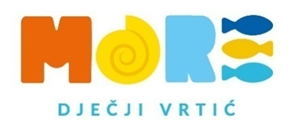 pravilnik o promicanju spoznaje o štetnosti uporabe duhanskih i srodnih proizvoda za zdravljeNa temelju odredbi članka 35. Zakona o predškolskom odgoju i obrazovanju (NN 10/97, 107/07, 94/13, 98/19 i 57/22), članka 35. Zakona o ograničavanju uporabe duhanskih i srodnih proizvoda (NN br. 45/17 i 114/18), članka 2. Pravilnika o načinu provođenja aktivnosti u školskim ustanovama na promicanju spoznaje o štetnosti uporabe duhanskih proizvoda za zdravlje (NN br. 176/2003), članka 41. i 42. Statuta Dječjeg vrtića More (od 15. ožujka 2019. godine; Izmjene Statuta Dječjeg vrtića More od 28, srpnja 2022. godine; Pročišćeni tekst Statuta Dječjeg vrtića More), na prijedlog ravnateljice Dječjeg vrtića More Jasne Crnčić, Upravno vijeće Dječjeg vrtića More, na svojoj sjednici održanoj dana 19. prosinca 2022. godine, donosiPRAVILNIK O PROMICANJU SPOZNAJE O ŠTETNOSTI UPORABEDUHANSKIH I SRODNIH PROIZVODA ZA ZDRAVLJEl. OPĆE ODREDBEČlanak 1.(1) Pravilnikom o promicanju spoznaje o štetnosti uporabe duhanskih i srodnih proizvoda za zdravlje (u daljem tekstu: Pravilnik) u Dječjem vrtiću More (u daljem tekstu: Ustanova) pobliže se uređuju aktivnosti koje poduzima Ustanova u cilju promicanja spoznaje o štetnosti uporabe duhanskih i srodnih proizvoda za zdravlje, a osobito:predlaganje provedbenih aktivnosti kojima je cilj smanjenje uporabe duhanskih i srodnih proizvoda i usvajanje zdravijeg i kvalitetnijeg života bez pušenja,organiziranje programa o spoznaji štetnosti pušenja te predlaganje i organiziranje izdavanja publikacija čiji je cilj promicanje nepušenja kao zdravog načina života,osnivanje povjerenstva za borbu protiv pušenja,poduzimanje drugih aktivnosti od značenja za zaštitu zdravlja djece od štetnih utjecaja pušenja duhana i duhanskih proizvoda.(2) Izrazi koji se u ovom Pravilniku koriste za osobe u muškom rodu su neutralni i odnose se jednako na muške i ženske osobe.Članak 2.Pod pojmom duhanskih i srodnih proizvoda smatraju se: rezani duhan, cigarete, cigare, cigarilosi, duhan za lulu, duhan za žvakanje i šmrkanje, električne cigarete s nikotinskim punjenjem ili bez nikotinskog punjenja, vodenelule.Članak 3.Pod pojmom pušenja duhanskih proizvoda podrazumijeva se uporaba duhanskih proizvoda bez obzira da li je dim nastao izgaranjem duhana, udisanjem ili ne, a čija su posljedica i nepušači koji su izloženi duhanskom dimu.Članak 4.(1) Svi radnici Ustanove, djeca, roditelji kao i svi posjetitelji Ustanove dužni su se pridržavati odredbe ovog Pravilnika o apsolutnoj zabrani pušenja u unutarnjem i vanjskom prostoru, koji je funkcionalni dio prostora Ustanove.(2) Ravnatelj je odgovorna osoba za provedbu apsolutne zabrane pušenja u Ustanovi.Članak 5.(1) Promicanje spoznaje o štetnosti uporabe duhanskih i srodnih proizvoda provodi se permanentno, ponajprije u Ustanovi, a prema potrebi i izvan Ustanove.(2) U provođenju odredbi ovog Pravilnika, Ustanova surađuje s roditeljima, skrbnicima i mjerodavnim čimbenicima društvene zajednice.II. PROVEDBENE AKTIVNOSTI KOJIMA JE CILJ SMANJENJE UPORABE DUHANSKIH I SRODNIH PROIZVODA I USVAJANJE ZDRAVOG S KVALITETNIJEG ŽIVOTA BEZ PUŠENJAČlanak 6.Zabranjeno je pušenje u svim zatvorenim prostorima Ustanove te u prostorima Ustanove koji se ne smatraju zatvorenim javnim prostorom, a funkcionalni su dio prostora u kojem se obavlja djelatnost odgoja i obrazovanja, odnosno prostoru koji je udaljen manje od 20 metra od ulaza u zgradu Ustanove.Članak 7.Oznake o zabrani pušenja trebaju biti istaknute na vidnim mjestima u Ustanovi.Članak 8.Pod pojmom zatvoreni prostor Ustanove smatraju se: zbornica, sobe za odgojno-obrazovni rad, hodnici, sanitarni prostori, garderobe, predvorje, svi uredi (ravnatelja, tajnika, voditelja računovodstva, stručnih suradnika, odgajatelja, ekonoma itd.), knjižnica, prostorije za odlaganje sredstava za čišćenje, kuhinja, blagovaonica, skladište hrane, dvorane, kotlovnice, praonica i svi ostali prostori koji se nalaze unutar zidova svih objekata u sastavu cjelokupne Ustanove.Članak 9.Ustanova će promicanje spoznaje o štetnosti duhanskih i srodnih proizvoda obavljati prema programu promicanja spoznaje o štetnosti uporabe duhanskih i srodnih proizvoda za zdravlje koji donosi ministar znanosti i obrazovanja uz suglasnost ministra nadležnog za zdravstvo.Članak 10.U okviru provođenja aktivnosti kojima je cilj smanjenje uporabe duhanskih proizvoda i usvajanje zdravijeg i kvalitetnijeg života bez pušenja, tijela Ustanove, odgojitelji, stručni suradnici i zdravstvena voditeljica trebaju:odgajati djecu na način da izgrade negativan odnos prema uporabi duhanskih i srodnih proizvoda,promicati tjelesno, duhovno i socijalno značenje zdravlja,promicati usvajanja zdravih životnih navika u radu i ponašanju,poticati djecu na razmišljanje i prihvaćanje pozitivnih životnih vrijednosti,poticati djecu u pronalaženju zadovoljstva u radu i raznolikim vrtićkim aktivnostima,pomagati roditeljima i skrbnicima u ispravnom odgoju djece,upoznati roditelje s propisima koji se odnose na ograničenja uporabe duhanskih proizvoda,skrbiti o unapređenju zdravlja djece i preventivi bolesti,surađivati s ustanovama socijalne skrbi, zdravstvenim ustanovama i drugim odgovarajućim ustanovama, udrugama i tijelima.Članak 11.Uz aktivnosti iz članka 10. ovog Pravilnika Ustanova će provoditi i druge aktivnosti za smanjenje uporabe duhanskih proizvoda i usvajanje zdravijeg i kvalitetnijeg života bez pušenja, u zavisnosti od novih znanstvenih i stručnih dostignuća te financijskih i organizacijskih mogućnosti.II. PROGRAMI O SPOZNAJI ŠTETNOSTI PUŠENJA TE PREDLAGANJE l ORGANIZIRANJEIZDAVANJA PUBLIKACIJA ČIJI JE CILJ PROMICANJE NEPUŠENJA KAO ZDRAVOGNAČINA ŽIVOTAČlanak 12.(1) Programi o spoznaji štetnosti pušenja te predlaganje i organiziranje izdavanja publikacija čiji je cilj promicanje nepušenja kao zdravog načina života provodi se u okviru odgojno- obrazovnog rada.(2) Programi iz stavka 1. ovog članka obuhvaćaju:programe za djecu,programe za odgojitelje, stručne suradnike i ostale radnike teprograme za roditelje i skrbnike.Članak 13.(1) Programima iz članka 12. ovog Pravilnika utvrđuju se sadržaji, oblici izvođenja programa, trajanje programa te kadrovski, prostorni i drugi uvjeti.(2) Programi iz članka 12. ovog Pravilnika donose se:u svezi s upoznavanjem djece sa štetnostima i rizicima uporabe duhanskih i srodnih proizvoda,u svezi s organiziranjem slobodnog vremena djece,u svezi s uključivanjem djece u razne zabavne aktivnosti,u svezi s izradom zajedničkih projekata djece, odgojitelja i stručnih suradnika,u svezi s organiziranjem izleta i odlascima u prirodu,u svezi s osposobljavanjem odgojitelja i stručnih suradnika za učinkovito promicanje spoznaje o štetnosti,uporabe duhanskih i srodnih proizvoda.Članak 14.Programi iz članka 12. i 13. ovog Pravilnika sastavni su dio Godišnjeg plana i programa rada Ustanove.Članak 15.U provođenju aktivnosti navedenih u ovom Pravilniku, Ustanova će omogućiti djeci korištenje prostora Ustanove i opreme.Članak 16.Kod izdavanja vrtićkih glasila i drugih tiskovina, Ustanova je dužna osigurati djelomičnu zastupljenost sadržaja koji se odnosi na promicanje neupotrebe duhanskih i srodnih proizvoda.Članak 17.Pisane obavijesti, informacije, letke, plakate i sl. kojima se promiče neupotreba duhanskih prerađevina Ustanova je dužna istaknuti na vidljivim mjestima Ustanove.V. POVJERENSTVO ZA BORBU PROTIV PUŠENJAČlanak 18.(1) U Ustanovi se osniva Povjerenstvo za borbu protiv pušenja (u daljnjem tekstu: Povjerenstvo). (2) Povjerenstvo ima tri člana.(3) Povjerenstvo imenuje ravnatelj iz reda:odgojitelja,stručnih suradnika,ostalih radnika.(4) Članovi povjerenstva imenuju se na tri godine i mogu ponovno biti imenovani.(5) Članovi povjerenstva između sebe biraju predsjednika Povjerenstva.(6) Ako članovi ne uspiju imenovati predsjednika Povjerenstva, istog imenuje ravnatelj.(7) U slučaju dužeg opravdanog izostanka (bolovanje, rodiljni/roditeljski dopust i dr.) ili razrješenja na vlastiti zahtjev) imenovat će se zamjena za člana Povjerenstva čiji mandat traje do isteka vremena na koje je bio izabran raniji član Povjerenstva.(8) Članovi povjerenstva mogu biti razriješeni i prije isteka roka na koji su imenovani.Članak 19.Povjerenstvo:prati pojavnost pušenja u Ustanovi, proučava i promiče nepušenje kao zdravi način života i rada,prati ostvarivanje aktivnosti iz članka 10. i izvođenje programa iz članka 12. i 13. ovog Pravilnika,daje tijelima Ustanove, odgojiteljima i stručnim suradnicima prijedloge i mišljenja u svezi s uočenim problemima pušenja,predlaže programe i aktivnosti odvikavanja radnika od pušenja,predlaže nabavu primjerene literature, sredstava i opreme,predlaže izdavanje prigodnih publikacija u svezi promicanja nepušenja,surađuje s ustanovama, udrugama i tijelima koja se u okviru svog djelokruga bave promicanjem nepušenja,obavlja i druge poslove u skladu sa Zakonom i podzakonskim aktima i ovim Pravilnikom.Članak 20.(1) Povjerenstvo radi na sjednicama.(2) Sjednice saziva i predsjedava im predsjednik Povjerenstva. (3) Na sjednicama Povjerenstvo vodi zapisnik.(4) Zapisnik vodi jedan od članova Povjerenstva.(5) Zapisnik potpisuje predsjednik i zapisničar.(6) Sjednicama Povjerenstva može prisustvovati ravnatelj bez prava odlučivanja.(7) Sudjelovanje članova iz stavka 3. članka 18. ovog Pravilnika u radu sjednica povjerenstva kao i izvršavanje zadaća iz članka 19. ovog Pravilnika smatrati će se vremenom provedenim u redovnom radu. Članak 21.(1) Prijedloge i mišljenja Povjerenstvo može dati samo kad je u punom sastavu.(2) O davanju prijedloga i mišljenja iz stavka 1. ovog članka članovi Povjerenstva odlučuju većinom glasova.Članak 22.U radu Povjerenstva prema pozivu predsjednika sudjeluju i druge osobe koje svojom stručnošću i iskustvom mogu pomoći Povjerenstvu u obavljanju poslova za koje je osnovano.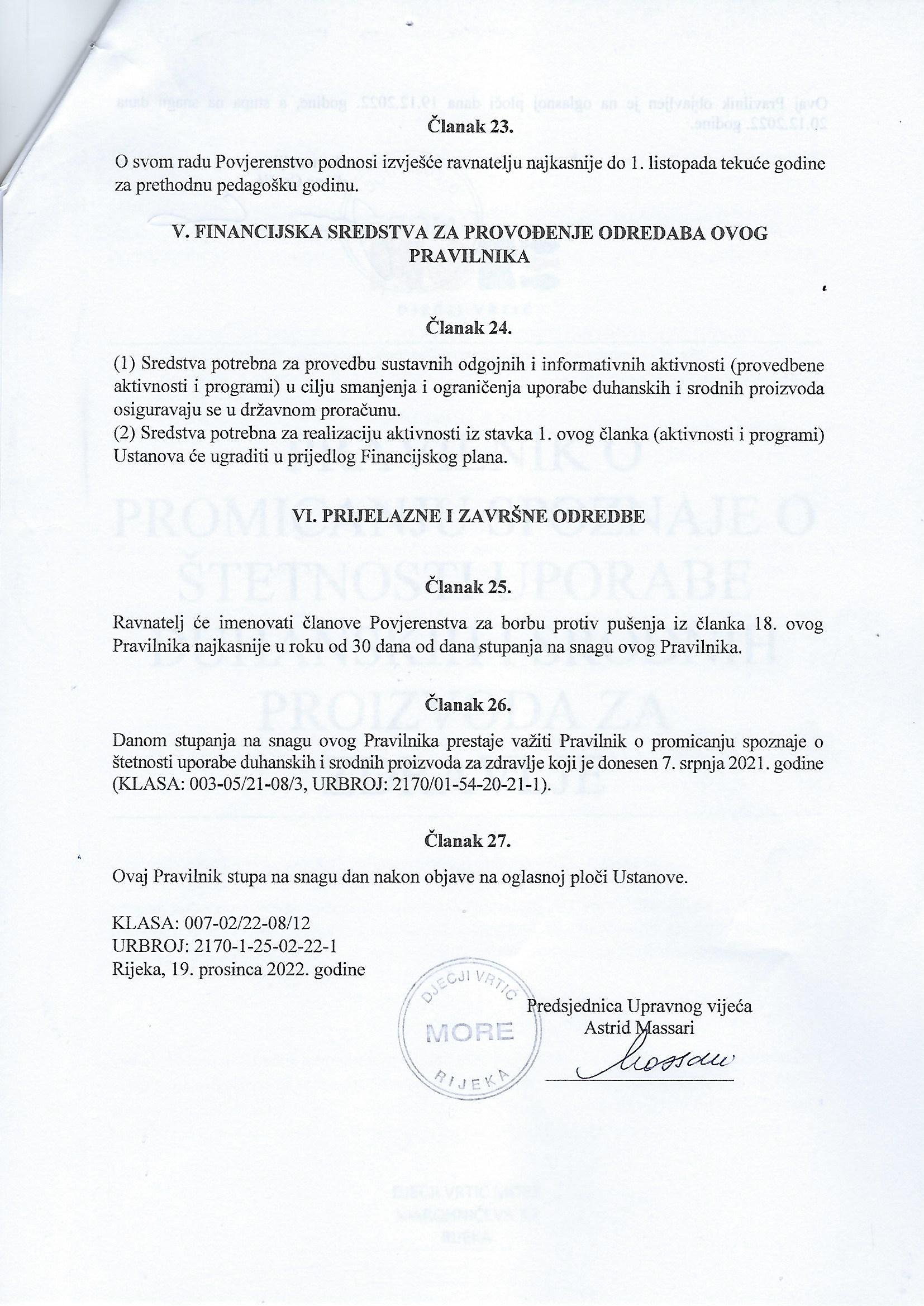 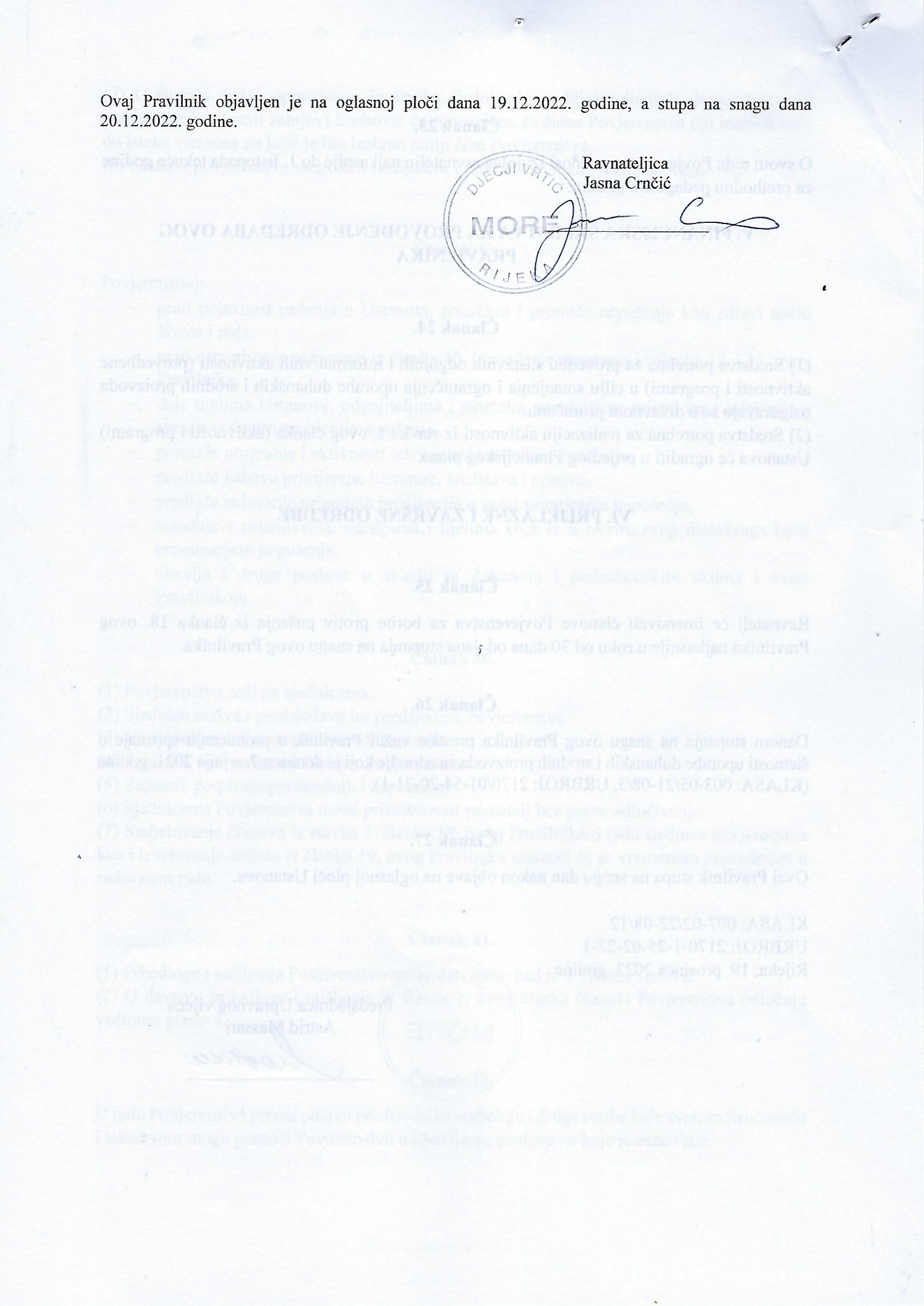 